.Mohammad Morshed NaserMechanical Engineer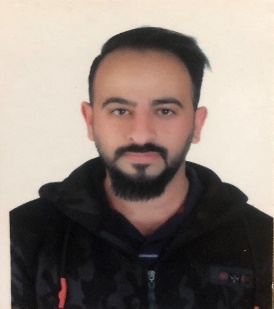 Address Jeddah, Saudi ArabiaPhone 050 901 4112E-mail Morshedmohammad88@gmail.comNDT Codes & Standards 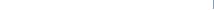 Tanks Design & InspectionPiping Design & InspectionFabrication MethodsISO 9001 AuditingDrawing ReviewCoating & Lining InspectionShaft Alignment Pumps InstallationPressure Vessel Design & Inspection Welding Design & InspectionITP,MOS,Procedures Microsoft OfficeMicrosoft ERP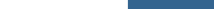 Autocad3Ds MaxArabicEnglishGerman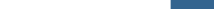 Experienced Mechanical Engineer with over 11 years of experience in Power, Water, Residential, Oil&Gas. Excellent reputation for resolving problems, improving customer satisfaction, and driving overall operational improvements. Consistently saved costs while increasing profits.